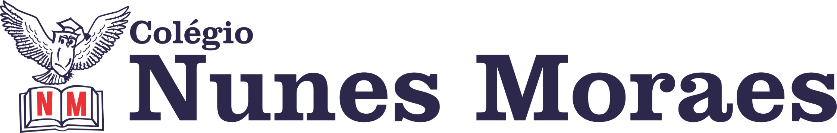 “É outra vez segunda-feira? Ótimo, porque uma nova semana representa novas conquistas!”      Boas aulas. E não esqueça: Durante todas as aulas, seu profesor vai  acompanhar você pelo  whatsapp para tirar suas dúvidas. Pergunte no privado. MUITO IMPORTANTE:  A PARTIR DE HOJE, VOCÊ VAI ENVIAR AS  FOTOS DAS ATIVIDADES DE CLASSE RESOLVIDAS  PARA LUÍS COORDENADOR. ELE ESTÁ NO GRUPO DA SUA SALA. MAS AGUARDE O PROFESSOR DIZER QUE VOCÊ JÁ PODE ENVIAR.  ESCREVA A MATÉRIA,  SEU NOME E SEU NÚMERO EM CADA PÁGINA.1ª AULA: 13h -13:55’ - INGLÊS - PROFESSORA MONNALYSA FONTINELE   CAPÍTULO 71º passo: Atividades do capítulo: 04/05/2020Link da aula: https://www.youtube.com/watch?v=4o4obpXThnc2º passo: Explicação, leitura e resolução páginas 24 a 28.*Envie foto das atividades resolvidas para LUIS COORDENADOR. Escreva a matéria, seu nome e seu número em cada página.3º passo: Link para correção páginas 24 a 28: https://drive.google.com/open?id=1v0dWWJ2bT4HnxGmen68xw1iYKEwZdokh4º passo: Tarefa de casa: Complete passos que não tenha conseguido terminar ou faça revisão. 2ª AULA: 13:55’-14:50’   - BIOLOGIA 1 - PROFESSOR: GONZAGA MARTINS  CAPÍTULO 6 – HERANÇA DOS CROMOSSOMOS SEXUAIS Passo 1 - Realize a leitura da teoria proposta ao longo do capítulo (páginas 18 a 24).Passo 2 – Tarefa de classe: Resolva os exercícios 1 e 2 da seção “Atividades para Sala” (página 34) e também o exercício 1 da seção “Atividades Propostas” (página 35)*Envie foto das atividades resolvidas para LUIS COORDENADOR. Escreva a matéria, seu nome e seu número em cada página.Passo 3 – Tarefa de casa: Complete passos que não tenha conseguido terminar ou faça revisão. 3ª AULA: 14:50’-15:45’ - FILOSOFIA/ SOCIOLOGIA-PROFESSOR: VICTOR QUINTELA  FILOSOFIA - CAP. 07:  COMO SE TORNAR QUEM VOCÊ É1º PASSO:Aluno, assista à videoaula sobre o CAP. 07 COMO SE TORNAR QUEM VOCÊ É neste link: https://youtu.be/TUrajGQBetI 2º PASSO:Agora, faça as questões 1 a 6 das págs. 46 e 47, consultando as págs. 43, 44, 45 e 46 do seu livro. *Envie foto das atividades resolvidas para LUIS COORDENADOR. Escreva a matéria, seu nome e seu número em cada página.3º PASSO:Realize atividade de casa pág. 47 (7ª e 8ª questão)INTERVALO: 15:45’-16:10’ 4ª AULA:   16:10’-17:05’  -  BIOLOGIA 1 - PROFESSOR: GONZAGA MARTINSCAPÍTULO 6 – HERANÇA DOS CROMOSSOMOS SEXUAIS Passo 2 - Realize a leitura da teoria proposta ao longo do capítulo (páginas 24 a 33).Passo 3 – Tarefa de classe: Resolva os exercícios 3, 4 e 5 da seção “Atividades para Sala” (página 34) e também os exercícios 3 e 5 da seção “Atividades Propostas” (página 36).*Envie foto das atividades resolvidas para LUIS COORDENADOR. Escreva a matéria, seu nome e seu número em cada página.Passo 4 – Tarefa de casa: Complete passos que não tenha conseguido terminar ou faça revisão. 5ª AULA:   17:05’-18:00’ – FÍSICA 2 - PROFESSOR: BETOWER MORAIS   CAPÍTULO 6 – POTENCIAL ELÉTRICO – DIFERENÇA DE POTENCIAL *Em substituição à aula de Álgebra, para ajuste de conteúdo.1 – Assista a Vídeo aula pelo link:  https://aovivo.saseducacao.com.br/assistir/3982 – Observe atentamente a resolução das questões 01 , 02  das atividades de sala (dadas abaixo). Elas servirão de referência para a resolução das atividades de sala indicadas no item 3 deste roteiro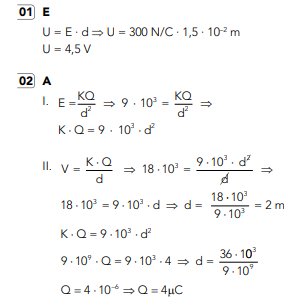 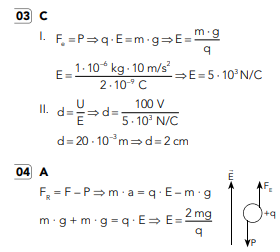 3  – Resolva , como atividade de sala, as questões 01e 04 das atividades propostas da página 20. Envie foto das atividades resolvidas para LUIS COORDENADOR. Escreva a matéria, seu nome e seu número em cada página.4- – Tarefa de casa: Complete passos que não tenha conseguido terminar ou faça revisão. Que bom que você ficou conosco até o final!DIA 11 DE MAIO DE 2020 – 2ª SÉRIE EM – TURMA A